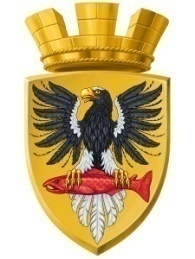 Р О С С И Й С К А Я  Ф Е Д Е Р А Ц И ЯКАМЧАТСКИЙ КРАЙП О С Т А Н О В Л Е Н И ЕАДМИНИСТРАЦИИ ЕЛИЗОВСКОГО ГОРОДСКОГО ПОСЕЛЕНИЯОт  01.06.2017 года                                                                                                                 № 554-п         г.ЕлизовоО присвоении адреса индивидуальному жилому дому с кадастровым номером 41:05:0101007:1924	Руководствуясь ст. 14 Федерального закона от 06.10.2003 № 131-ФЗ «Об общих принципах организации местного самоуправления в Российской Федерации», Уставом Елизовского городского поселения, согласно Правилам присвоения, изменения и аннулирования адресов, утвержденным постановлением Правительства Российской Федерации от 19.11.2014 № 1221, на основании заявления Торопкина М. С., представляющего интересы Заднепровского А.В., действующего на основании доверенности от 11.08.2016 года, зарегистрированной в реестре за № 3-1919; и принимая во внимание: выписку из Единого государственного реестра прав на недвижимое имущество и сделок с ним, удостоверяющую проведенную государственную регистрацию прав собственности на земельный участок от 19.12.2016 № 41-41/001-41/002/002/2016-8893/2; выписку из Единого государственного реестра прав на недвижимое имущество и сделок с ним, удостоверяющую проведенную государственную регистрацию прав собственности на индивидуальный жилой дом от 30.08.2016 № 41-41/001-41/002/002/2016-5336/1ПОСТАНОВЛЯЮ: 1. Присвоить адрес индивидуальному жилому дому с кадастровым номером 41:05:0101007:1924: Россия, Камчатский край, Елизовский муниципальный район, Елизовское городское поселение, Елизово г., Ягодная ул., д.20.2. Направить настоящее постановление в Федеральную информационную адресную систему для внесения сведений установленных данным постановлением.3. Управлению делами администрации Елизовского городского поселения опубликовать (обнародовать) настоящее постановление в средствах массовой информации и разместить в информационно – телекоммуникационной сети «Интернет» на официальном сайте администрации Елизовского городского поселения. 4. Заднепровскому А.В. обратиться в филиал федерального государственного бюджетного учреждения «Федеральная кадастровая палата Федеральной службы государственной регистрации, кадастра и картографии» по Камчатскому краю для внесения изменений уникальных характеристик объекта недвижимого имущества.5. Контроль за исполнением настоящего постановления возложить на руководителя Управления архитектуры и градостроительства администрации Елизовского городского поселения.Глава администрации Елизовского городского поселения                                                    Д.Б. Щипицын